Календарно-тематическое планирование по программе курса внеурочной деятельности«Россия—мои горизонты»2023/2024уч.годКалендарно-тематическоепланированиепопрограммекурсавнеурочнойдеятельности«Россия—моигоризонты»2023/2024уч.годКалендарно-тематическоепланированиепопрограммекурсавнеурочнойдеятельности«Россия—моигоризонты»2023/2024уч.годКалендарно-тематическоепланированиепопрограммекурсавнеурочнойдеятельности«Россия—моигоризонты»2023/2024уч.год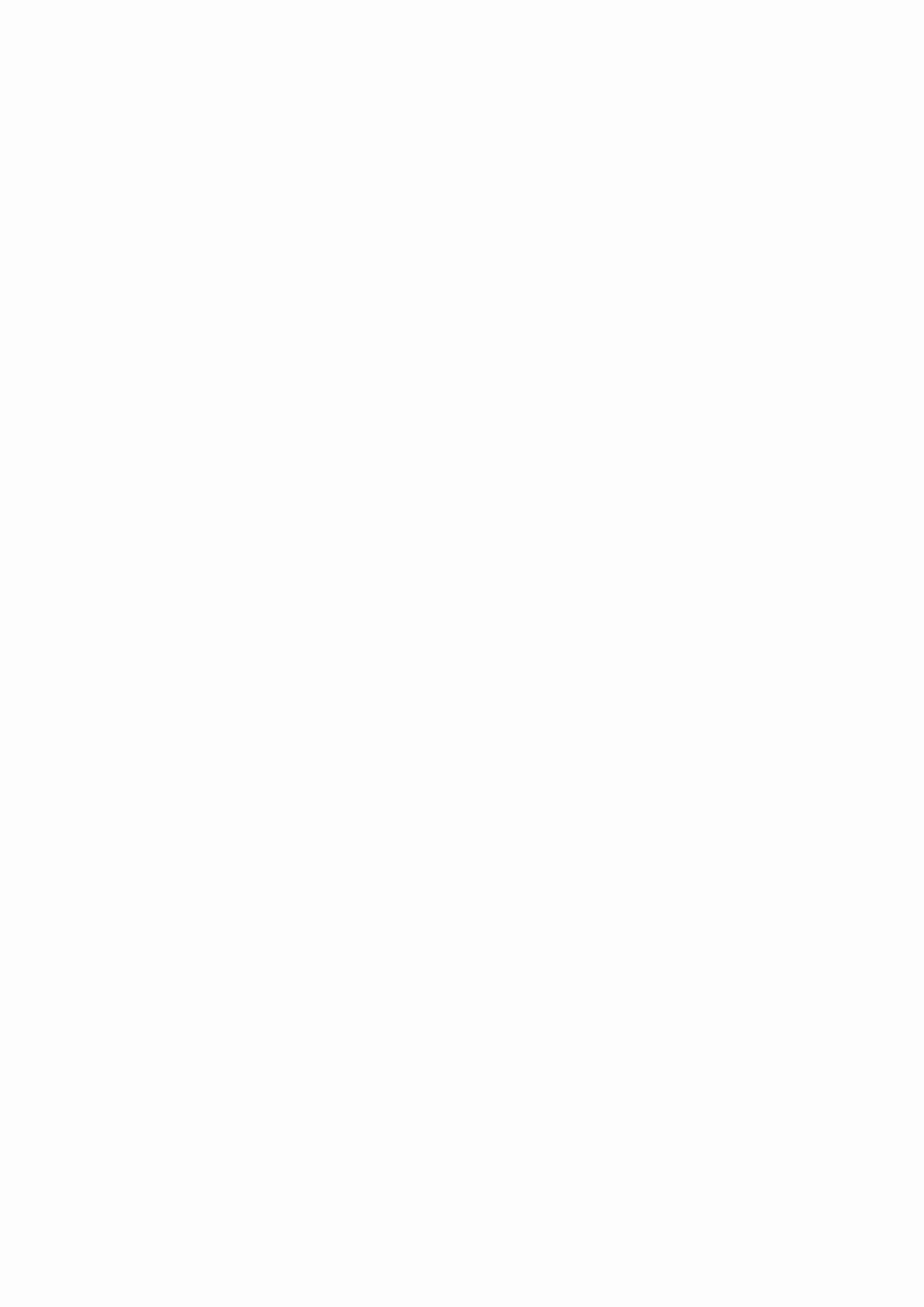 №ДатаКлассы-участникиПрофминимума(незарегистрированныевпроекте«Билетвбудущее»)Классы - участники Профминимума(зарегистрированныевпроекте«Билетвбудущее»)Кол-вочасовСентябрьСентябрьСентябрьСентябрьСентябрь17сентября2023г.Тема1.Вводныйурок«МояРоссия—моигоризонты»(обзоротраслейэкономическогоразвитияРФ—счастьевтруде)Тема1.Вводныйурок«МояРоссия—моигоризонты»(обзоротраслейэкономическогоразвитияРФ—счастьевтруде)1214сентября2023г.Тема2.Тематическийпрофориентационныйурок«Откройсвоёбудущее»(введениевпрофориентацию)Тема2.Тематическийпрофориентационныйурок«Откройсвоёбудущее»(введениевпрофориентацию)1321сентября2023г.Тема3.Профориентационнаядиагностика№1«Мойпрофиль»иразборрезультатовТема3.Профориентационнаядиагностика№1«Моипрофсреды»иразборрезультатов1428сентября2023г.Тема 4. Профориентационное занятие «Система образования России»(дополнительноеобразование,уровнипрофессиональногообразования,стратегиипоступления)Тема 4. Профориентационное занятие «Система образования России»(дополнительноеобразование,уровнипрофессиональногообразования,стратегиипоступления)1ОктябрьОктябрьОктябрьОктябрьОктябрь55октября2023г.Тема 5.Профориентационноезанятие«Пробую профессию в сфере науки образования»(моделирующая онлайн- пробанаплатформепроекта«Билетвбудущее»попрофессииучителя,приуроченнаяК Году педагога и наставника)Тема 5.Профориентационноезанятие«Пробую профессию в сфере науки образования»(моделирующая онлайн- пробанаплатформепроекта«Билетвбудущее»попрофессииучителя,приуроченнаяК Году педагога и наставника)1612октября2023г.Тема6.Профориентационноезанятие«Россиявделе»(часть1)(навыбор: импорто замещение, авиастроение, судовождение, судостроение, лесная промышленность)Тема6.Профориентационнаядиагностика№2«Моиориентиры»иразборрезультатов1719октября2023г.Тема7.Профориентационноезанятие«Россияпромышленная:узнаюдостижениястранывсферепромышленностиипроизводства»(тяжелаяпромышленность,добычаипереработкасырья)Тема7.Профориентационноезанятие«Россияпромышленная:узнаюдостижениястранывсферепромышленностиипроизводства»(тяжелаяпромышленность,добычаипереработкасырья)1826октября2023г.Тема 8. Профориентационное занятие «Пробую профессию в сфере промышленности»(моделирующаяонлайн-пробанаплатформепроекта«Билетвбудущее»попрофессиямнавыбор:металлург,специалистпоаддитивнымтехнологиямидр.)Тема 8. Профориентационное занятие «Пробую профессию в сфере промышленности»(моделирующаяонлайн-пробанаплатформепроекта«Билетвбудущее»попрофессиямнавыбор:металлург,специалистпоаддитивнымтехнологиямидр.)1№ДатаКлассы-участникиПрофминимума(незарегистрированныевпроекте«Билетвбудущее»)Классы - участники Профминимума(зарегистрированныевпроекте«Билетвбудущее»)Кол-вочасовНоябрьНоябрьНоябрьНоябрьНоябрь92ноября2023г.Тема9.Профориентационноезанятие«Россияцифровая:узнаюдостижениястранывобластицифровыхтехнологий»(информационныетехнологии,искусственныйинтеллект,робототехника)Тема9.Профориентационноезанятие«Россияцифровая:узнаюдостижениястранывобластицифровыхтехнологий»(информационныетехнологии,искусственныйинтеллект,робототехника)1109ноября2023г.Тема10.Профориентационноезанятие«Пробуюпрофессиювобластицифровыхтехнологий»(моделирующаяонлайн-пробанаплатформепроекта«Билетвбудущее»попрофессиямнавыбор:программист,робототехникидр.)Тема10.Профориентационноезанятие«Пробуюпрофессиювобластицифровыхтехнологий»(моделирующаяонлайн-пробанаплатформепроекта«Билетвбудущее»попрофессиямнавыбор:программист,робототехникидр.)11116ноября2023г.Тема11.Профориентационноезанятие«Россиявделе»(часть2)(навыбор:медицина,реабилитация,генетика)Тема 11. Профориентационнаядиагностика№ 3 «Моиталанты»иразборрезультатов11223ноября2023г.Тема12.Профориентационноезанятие«Россияинженерная:узнаюдостижениястранывобластиинженерногодела»(машиностроение,транспорт,строительство)Тема12.Профориентационноезанятие«Россияинженерная:узнаюдостижениястранывобластиинженерногодела»(машиностроение,транспорт,строительство)11330ноября2023г.Тема 13. Профориентационное занятие «Пробую профессию в инженерной сфере»(моделирующаяонлайн-пробанаплатформепроекта«Билетвбудущее»попрофессиямнавыбор:инженер-конструктор,электромонтеридр.)Тема 13. Профориентационное занятие «Пробую профессию в инженерной сфере»(моделирующаяонлайн-пробанаплатформепроекта«Билетвбудущее»попрофессиямнавыбор:инженер-конструктор,электромонтеридр.)1ДекабрьДекабрьДекабрьДекабрьДекабрь147декабря2023г.Тема 14. Профориентационное занятие «Государственное управление и общественная безопасность»(федеральнаягосударственная,военнаяиправоохранительнаяслужбы,особенностиработыипрофессиивэтихслужбах)Тема 14. Профориентационное занятие «Государственное управление и общественная безопасность»(федеральнаягосударственная,военнаяиправоохранительнаяслужбы,особенностиработыипрофессиивэтихслужбах)11514декабря2023г.Тема 15. Профориентационное занятие «Пробую профессию в сфере управления и безопасности»(моделирующаяонлайн-пробанаплатформепроекта«Билетвбудущее»попрофессиямнавыбор:специалистпокибербезопасности,юристидр.)Тема 15. Профориентационное занятие «Пробую профессию в сфере управления и безопасности»(моделирующаяонлайн-пробанаплатформепроекта«Билетвбудущее»попрофессиямнавыбор:специалистпокибербезопасности,юристидр.)11621декабря2023г.Тема16.Профориентационноезанятие-рефлексия«Моё будущее—моя страна»Тема16.Профориентационноезанятие-рефлексия«Моё будущее—моя страна»1№ДатаКлассы-участники Профминимума(незарегистрированныевпроекте«Билетвбудущее»)Классы - участники Профминимума (зарегистрированные в проекте«Билет в будущее»)Кол-вочасовЯнварьЯнварьЯнварьЯнварьЯнварь1711января2024г.Тема 17.Профориентационное занятие«Россия плодородная: узнаю о достижения хагропромышленного комплекса страны»(агропромышленныйкомплекс)Тема 17.Профориентационное занятие«Россия плодородная: узнаю о достижения хагропромышленного комплекса страны»(агропромышленныйкомплекс)11818января2024г.Тема18.Профориентационноезанятие«Пробуюпрофессиюваграрнойсфере»(моделирующаяонлайн-пробанаплатформепроекта«Билетвбудущее»попрофессиямнавыбор:агроном,зоотехникидр.)Тема18.Профориентационноезанятие«Пробуюпрофессиюваграрнойсфере»(моделирующаяонлайн-пробанаплатформепроекта«Билетвбудущее»попрофессиямнавыбор:агроном,зоотехникидр.)11925января2024г.Тема19.Профориентационноезанятие«Россияздоровая:узнаюдостижениястранывобластимедициныиздравоохранения»(сфераздравоохранения,фармацевтикаибиотехнологии)Тема19.Профориентационноезанятие«Россияздоровая:узнаюдостижениястранывобластимедициныиздравоохранения»(сфераздравоохранения,фармацевтикаибиотехнологии)1ФевральФевральФевральФевральФевраль201февраля2024г.Тема 20. Профориентационное занятие «Пробую профессию в области медицины»(моделирующаяонлайн-пробанаплатформепроекта«Билетвбудущее»попрофессиямнавыбор:врачтелемедицины,биотехнологидр.)Тема 20. Профориентационное занятие «Пробую профессию в области медицины»(моделирующаяонлайн-пробанаплатформепроекта«Билетвбудущее»попрофессиямнавыбор:врачтелемедицины,биотехнологидр.)1218февраля2024г.Тема21.Профориентационноезанятие«Россиядобрая:узнаюопрофессияхнаблагообщества»(сферасоциальногоразвития,туризмаигостеприимства)Тема21.Профориентационноезанятие«Россиядобрая:узнаюопрофессияхнаблагообщества»(сферасоциальногоразвития,туризмаигостеприимства)12215февраля2024г.Тема22.Профориентационноезанятие«Пробуюпрофессиюнаблагообщества»(моделирующаяонлайн-пробанаплатформепроекта«Билетвбудущее»попрофессиямнавыбор:менеджерпотуризму,организаторблаготворительныхмероприятийидр.)Тема22.Профориентационноезанятие«Пробуюпрофессиюнаблагообщества»(моделирующаяонлайн-пробанаплатформепроекта«Билетвбудущее»попрофессиямнавыбор:менеджерпотуризму,организаторблаготворительныхмероприятийидр.)12322февраля2024г.Тема23.Профориентационноезанятие«Россиякреативная:узнаютворческиепрофессии»(сферакультурыиискусства)Тема23.Профориентационноезанятие«Россиякреативная:узнаютворческиепрофессии»(сферакультурыиискусства)12429февраля2024г.Тема24.Профориентационноезанятие«Пробуютворческуюпрофессию»(моделирующаяонлайн-пробанаплатформепроекта«Билетвбудущее»попрофессиямнавыбор:дизайнер,продюсеридр.)Тема24.Профориентационноезанятие«Пробуютворческуюпрофессию»(моделирующаяонлайн-пробанаплатформепроекта«Билетвбудущее»попрофессиямнавыбор:дизайнер,продюсеридр.)1№ДатаКлассы-участникиПрофминимума(незарегистрированныевпроекте«Билетвбудущее»)Классы - участники Профминимума(зарегистрированныевпроекте«Билетвбудущее»)Кол-вочасовМартМартМартМартМарт257марта2024г.Тема25.Профориентационноезанятие«Одинденьвпрофессии»(часть1)(учитель,актер,эколог)Тема25.Профориентационноезанятие«Одинденьвпрофессии»(часть1)(учитель,актер,эколог)12614марта2024г.Тема26.Профориентационноезанятие«Одинденьвпрофессии»(часть2)(пожарный,ветеринар,повар)Тема26.Профориентационноезанятие«Одинденьвпрофессии»(часть2)(пожарный,ветеринар,повар)12721марта2024г.Тема27.Профориентационныйсериалпроекта«Билетвбудущее»(часть1)Тема27.Профориентационныйсериалпроекта«Билетвбудущее»(часть1)12828марта2024г.Тема28.Профориентационныйсериалпроекта«Билетвбудущее»(часть2)Тема28.Профориентационныйсериалпроекта«Билетвбудущее»(часть2)1АпрельАпрельАпрельАпрельАпрель294апреля2024г.Тема29.Профориентационноезанятие«Пробуюпрофессиювинженернойсфере»(моделирующаяонлайн-пробанаплатформепроекта«Билетв будущее»)Тема29.Профориентационноезанятие«Пробуюпрофессиювинженернойсфере»(моделирующаяонлайн-пробанаплатформепроекта«Билетв будущее»)13011апреля2024г.Тема30.Профориентационноезанятие«Пробуюпрофессиювцифровойсфере»(моделирующаяонлайн-пробанаплатформепроекта«Билетвбудущее»)Тема30.Профориентационноезанятие«Пробуюпрофессиювцифровойсфере»(моделирующаяонлайн-пробанаплатформепроекта«Билетвбудущее»)13118апреля2024г.Тема31.Профориентационноезанятие«Пробуюпрофессиювсферепромышленности»(моделирующаяонлайн-пробанаплатформепроекта«Билет вбудущее»)Тема31.Профориентационноезанятие«Пробуюпрофессиювсферепромышленности»(моделирующаяонлайн-пробанаплатформепроекта«Билет вбудущее»)13225апреля2024г.Тема 32. Профориентационноезанятие«Пробую профессиюв сфере медицины»(моделирующаяонлайн-пробанаплатформепроекта«Билетвбудущее»)Тема 32. Профориентационноезанятие«Пробую профессиюв сфере медицины»(моделирующаяонлайн-пробанаплатформепроекта«Билетвбудущее»)1МайМайМайМайМай332мая2024г.Тема 33. Профориентационноезанятие«Пробую профессиюв креативной сфере»(моделирующаяонлайн-пробанаплатформепроекта«Билетвбудущее»)Тема 33. Профориентационноезанятие«Пробую профессиюв креативной сфере»(моделирующаяонлайн-пробанаплатформепроекта«Билетвбудущее»)13416мая2024г.Тема34.Профориентационноезанятие«Моёбудущее—моястрана»Тема34.Профориентационноезанятие«Моёбудущее—моястрана»1